Do wszystkich zainteresowanychDotyczy postępowania prowadzonego w trybie przetargu nieograniczonego nr ZP-3/2020 pn. „Przebudowa obiektu mostowego przez Kanał Olszowiecki w m. Józefów  w ramach przebudowy drogi powiatowej nr 4134W oraz rozbudowa pasa drogowego drogi powiatowej nr 4126W (ul. P. Jakubowicza) związana m.in. z rozbudową mostu i dojazdów do mostu w m. Lipków, gm. Stare Babice" w ramach Wieloletniego Programu Budowy i Przebudowy Obiektów Inżynierskich zlokalizowanych w pasach drogowych dróg powiatowych Etap I”Zamawiający działając na podstawie art. 92 ust1. pkt 3 ustawy Prawo zamówień publicznych informuje, że odrzucił następujące oferty:Domost Sp. z o.o. ul. Kolejowa 30 07-320 Małkinia GórnaUzasadnienie prawne:art. 89 ust. 1 pkt. 7a i 7b ustawy Prawo zamówień Publicznych (Dz. U. z 2019 r. poz. 1843), zwana dalej ustawą odrzuca ofertę wykonawcy.Uzasadnienie faktyczne Zamawiający działając na podstawie art. 85 ust. 2 ustawy Prawo zamówień publicznych (Dz. U. z 2019 poz. 1843) zwrócił się do wykonawców o przedłużenie termu związania ofertą o 30 dni. Równocześnie zamawiający poinformował, że przedłużenie terminu związania ofertą jest dopuszczalne tylko z jednoczesnym przedłużeniem okresu ważności wadium albo, jeżeli nie jest to możliwe, z wniesieniem nowego wadium na przedłużony okres związania ofertą. Do upływu terminu związania oferta wykonawca nie wyraził zgody na przedłużenie terminu wiązania ofertą oraz nie przedłużył ważności wadiumWarszawskie Przedsiębiorstwo Mostowe  MOSTY Sp. zo.o. Budownictwo Sp. k. ul. Marywilska 38/40 03-228 WarszawaUzasadnienie prawne:art. 89 ust. 1 pkt. 7a i 7b ustawy Prawo zamówień Publicznych (Dz. U. z 2019 r. poz. 1843), zwana dalej ustawą odrzuca ofertę wykonawcy.Uzasadnienie faktyczne Zamawiający działając na podstawie art. 85 ust. 2 ustawy Prawo zamówień publicznych (Dz. U. z 2019 poz. 1843) zwrócił się do wykonawców o przedłużenie termu związania ofertą o 30 dni. Równocześnie zamawiający poinformował, że przedłużenie terminu związania ofertą jest dopuszczalne tylko z jednoczesnym przedłużeniem okresu ważności wadium albo, jeżeli nie jest to możliwe, z wniesieniem nowego wadium na przedłużony okres związania ofertą. Do upływu terminu związania oferta wykonawca nie wyraził zgody na przedłużenie terminu wiązania ofertą oraz nie przedłużył ważności wadium.Freyssinet Polska Sp. z o.o. ul. Głuszycka 5 02-215 WarszawaUzasadnienie prawne:art. 89 ust. 1 pkt. 7a i 7b ustawy Prawo zamówień Publicznych (Dz. U. z 2019 r. poz. 1843), zwana dalej ustawą odrzuca ofertę wykonawcy.Uzasadnienie faktyczne Zamawiający działając na podstawie art. 85 ust. 2 ustawy Prawo zamówień publicznych (Dz. U. z 2019 poz. 1843) zwrócił się do wykonawców o przedłużenie termu związania ofertą o 30 dni. Równocześnie zamawiający poinformował, że przedłużenie terminu związania ofertą jest dopuszczalne tylko z jednoczesnym przedłużeniem okresu ważności wadium albo, jeżeli nie jest to możliwe, z wniesieniem nowego wadium na przedłużony okres związania ofertą. Do upływu terminu związania oferta wykonawca nie wyraził zgody na przedłużenie terminu wiązania ofertą. Wykonawca wystąpił również o zwrot wniesionego wadium.e-mail: sekretariat@zdp.pwz.ple-mail: sekretariat@zdp.pwz.plwww.zdp.pwz.plwww.zdp.pwz.pl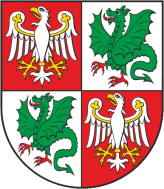 Zarząd Dróg Powiatowych                                                                                           05-850 Ożarów Mazowiecki, ul. Poznańska 300Zarząd Dróg Powiatowych                                                                                           05-850 Ożarów Mazowiecki, ul. Poznańska 300Zarząd Dróg Powiatowych                                                                                           05-850 Ożarów Mazowiecki, ul. Poznańska 300Zarząd Dróg Powiatowych                                                                                           05-850 Ożarów Mazowiecki, ul. Poznańska 300Tel./Fax    (+22) 722-13-80           Tel..            (+22) 722-11-81REGON 014900974NIP 527-218-53-41Konto nr 57 1240 6973 1111 0010 8712 9374Bank Pekao S.A.Konto nr 57 1240 6973 1111 0010 8712 9374Bank Pekao S.A.Wasz znak:Nasz znak:                                      Nr pisma:ZP-3/2020Data:04.06.2020 r.